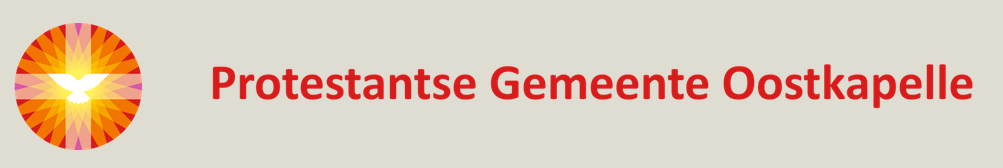 Nieuwsbrief zondag 1 november 2020Vanmorgen: Dienst om 10.00 uur in de protestantse Zionskerk.Voorganger : Ds. Van Bruggen uit Westkapelle.  Ouderling: Dirk van MaldegemOrganist      : Jan Minderhout.    Kindernevendienst: Kindernevendienst o.l.v. Liselot Jobse.Collecte       : 1e: Kerk, 2e: KIA Najaarszending. Bloemengroet: Mevr. C.J. Poppe-Corré, Hoge Duvekotsweg 2Volgende week 8 november 2020. Dienst om 10.00 uur in de protestantse ZionskerkVoorganger is Ds. E. van Hoof,  Collecte: 1e:  Kerk, 2e: PKN Jeugdwerk (JOP).Strakkere richtlijnen rond kerkelijke activiteiten vanwege de corona pandemieNu het aantal besmettingen met corona toeneemt, ook in onze regio, hebben we als kerkenraad, rekening houdend met de richtlijnen van het Kabinet en die van de PKN tot het volgende moeten besluiten:-alle kerkelijke activiteiten leggen we voorlopig stil, behalve de erediensten;-voor de erediensten geldt dat er een maximum van 30 kerkbezoekers;-gedurende de gehele dienst dragen we (verplicht) een mondmasker en zingen we niet;-aanmelden voor de eredienst blijft noodzakelijk, kom niet onaangemeld naar de kerk! Omdat 30 het max. aantal bezoekers van de kerkdienst is, is het logisch dat mensen die beslist niet digitaal kunnen kijken naar onze kerkdienst en die onze dienst willen bijwonen, als eerste in aanmerking komen. Als er daarnaast nog veel meer belangstelling is dan 30, zullen we een andere oplossing moeten gaan bedenken om allen die dat willen een kerkdienst te laten bijwonen.KERKELIJKE ACTIVITEITEN:KindernevendienstIn verband met de verscherpte maatregelen rondom Corona is besloten de vorm van de kindernevendienst ook aan te passen. Voorlopig zal de kindernevendienst als volgt worden vormgegeven: Op de eerste zondag van de maand is er de mogelijkheid de kinderen kindernevendienst te laten volgen op de jeugdzolder. De kinderen kunnen bij de buitendeur worden afgezet (om 10 uur) en daarna op dezelfde plek weer worden opgehaald (om 10.45 uur). We vragen u hierbij rekening te houden met de 1,5 meter afstand. Leiding kindernevendienst Instapdienst:Op 15 november 2020 staat de instapdienst in het najaar gepland. Vanwege de maatregelen voor corona kunnen we geen gewone instapdienst maken. We willen wel een themadienst maken over “toekomst”. Met uw hulp!! Om de dienst een bijzondere inhoud te geven, willen we u vragen hiervoor liederen aan te dragen die u doen denken aan uw toekomst!!Welk lied komt er in uw gedachten als u denkt aan “TOEKOMST” Deze liederen kunt u doorgeven aan onze dominee, via mail, telefoon of een briefje. Vanaf vrijdag 30 oktober a.s. gaan we die tot een inhoudelijke dienst maken. Denkt u ook mee? Mocht u daarnaast nog een geschikt bijbelgedeelte weten: ook welkom!Collecte:Vrouwen in West-Papoea zijn actief betrokken bij de ontwikkeling van hun land en volk. Dat is hard nodig en zeker niet vanzelfsprekend in een maatschappij waar vrouwen traditioneel voorbestemd zijn tot een leven binnenshuis. Veel vrouwen zijn nauwelijks opgeleid. Het vormingscentrum P3W wil daar verandering in brengen. Vrouwen leren lezen en schrijven, volgen bijbelstudies en krijgen praktijklessen over gezonde voeding of een vakopleiding.  Daardoor staan vrouwen sterker in hun schoenen én ze nemen hun kennis en ervaring mee terug naar hun dorpen. Vaak richten ze daar een vrouwenvereniging op of ze starten lokale cursussen in hun kerk. Zo spelen steeds meer vrouwen een actieve rol in hun lokale gemeenschap en bouwen mee aan kerk en samenleving. En zij geven dit op hun beurt weer door aan hun dochters. 
Met deze collecte steunt u het werk van P3W in West-Papoea. Van harte aanbevolen!PASTORALE  BERICHTEN:
-We denken aan allen die te kampen hebben met ziekte, rouw en verdriet en bidden hen de onmisbare troost en kracht toe van de Eeuwige.   
Berichten volgende nieuwsbrief: Uiterlijk donderdag 17.00 uur naar mail: nieuwsbrief1953@hotmail.com   Website: www.pgoostkapelle.nl 